附件二  会址地图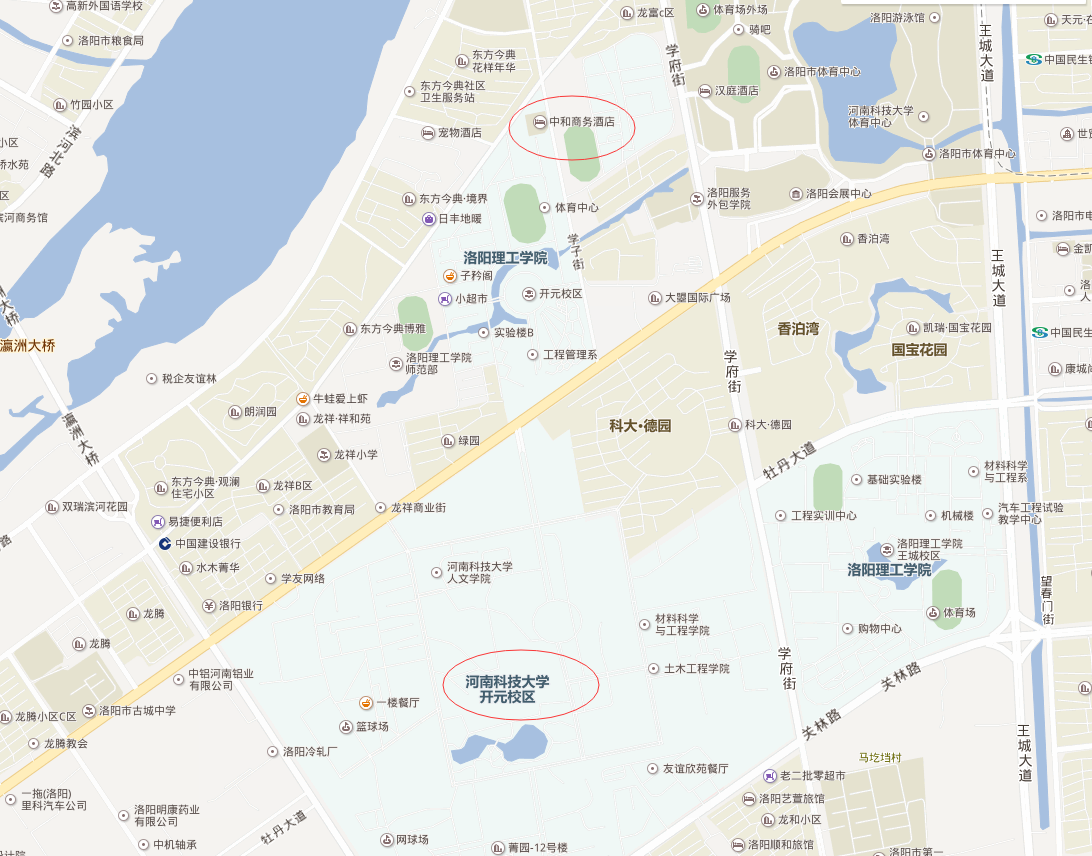 